关于经济管理学院2023—2024学年优秀学生、优秀学生干部、先进班集体的预通知推荐公示根据：《关于评选2023—2024学年优秀学生、优秀学生干部、先进班集体工作的预通知》的要求，我院认真开展了评选活动，经学生本人提出申请、班级评选推荐、学院评审，现将我院拟评优秀学生干部、优秀学生、先进班集体名单予以公示，另附名单如下表（见附件1）。公示期为3个工作日，公示期从3月27日—3月29日。公示期间，如对评选结果有异议，可通过来电、来信和来访方式，实名向学院纪检委员王冰副院长反映，反映情况应坚持实事求是的原则，要有具体事实材料，以便调查核实。王  冰（纪检委员）电话：15873437806。附件1：先进班集体、优秀学生干部、优秀学生公示名单。.经济管理学院2024年3月27日附件一：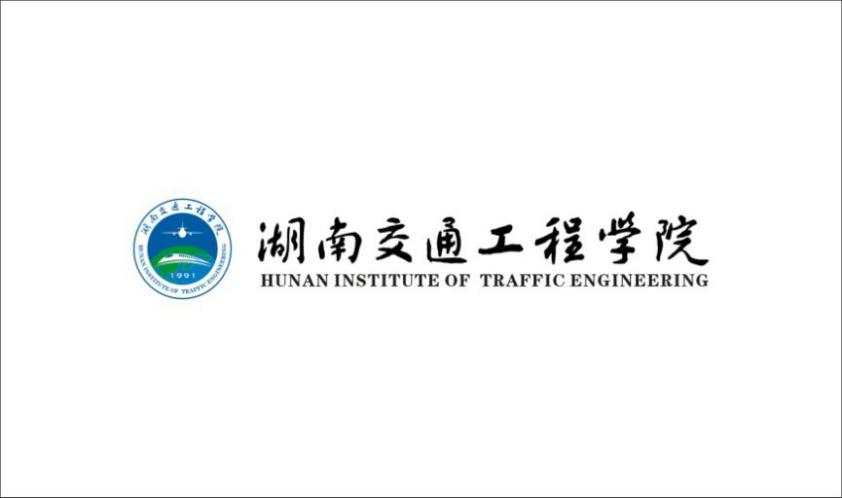 2023-2024学年先进集体、优秀学生干部和优秀学生汇总名单先进集体优秀学生干部=优秀学生二级学院优秀学生干部人数数优秀学生人数先进集体个数经济管理学院1071343序号院系班级班级人数班长辅导员1经济管理学院财管220647周雪姣王冰清2经济管理学院财管210445刘琛阳国梁3经济管理学院金融本200135简红彭倩专科生专科生专科生专科生专科生专科生姓名学号姓名学号姓名学号欧阳长根173139240489刘沛4302220111曾思琴4301220106曹泽龙4301230101陈天野4301230114陈文杰4301230125本科生本科生本科生本科生本科生本科生姓名学号姓名学号姓名学号胡星宇4401220429陈燕4403220242段翔3402220103刘惠214139241888谭俊慧214139241907彭月4401220413谢高4401220135颜杰4401220502王新爱214139241676姜思宇4401220141毕文君214139241983潘冬花214139241980黄天烁214139241988张梦瑜214139242050易飞胡214139241958黄紫怡214139241696刘文鑫214139241728刘威214139242005蒋峥4403220428傅艾欣4403220233廖静4403220344刘士荣4401230228唐盛岂4401230221龙雨4401230148詹慧2405230115颜陈麒4401230337李京妮4401230317周兴志241139241773郑齐鑫214139241757郭佳4403220142龙尤云4403230216欧阳晓萱4403230217范婧怡4403230202黄晓奕214139241817李盈娟214139241805罗乐214139241657田青4404230141刘甜甜4403230315阳笑4403230120高宇昂214139241668龚玉琪4402220222邓婕文4402220126姚紫萱4404220143陈凯涛4404220108杨沁4402220130刘君宝4403220309李倩倩4403220336涂有明4403220216雷湘4403220127肖罗星4403220108沈雅怡4201230718聂坤204139241386向海燕204139241423魏千222139240943李超4201230614冯春214139241840颜克虎214139241890柏文瑶204139241561周华坤204139241559舒璇204139241520王湘204139241436陈彦羽204139241469唐溪204139241513王雪4401220131邓烨萍4401220125彭钰茜4401220240聂亚男4401220230周雪姣6401220221唐忍心4403220327黄倩4401220315谌秀珍4401220428戴佳乐4401220409喻瑶6401220229欧利娜4401220514谢照明4401220533石亚琳4401220330李娟凤4401220129张锦鸿5402220121刘颖4401220312伍雨佳4201230728王晴4403230150周发杰4401230442罗蔓妮4401230434瞿运德4401230450宋荣华6402230205刘迅4401230505宁慧琳4402230117廖紫娴4402230122颜天赐214139241930张武红204139241691杨乐214139242076曹甜甜214139242059袁志军204139240018边睿康214139241928向骏204139241705何建雄4201230806曾若云214139241925林娜204139241639张瑾222139241009向佳222139240948胡泽晗222139240888专科生专科生专科生专科生专科生专科生姓名学号姓名学号姓名学号邓冬杰4302220136刘琪4301220229马雅静4301220103包慧芳430122012周述超4301220202洪维嘉4302230111林婉琪4301230123刘锦睿4301230142何瑶4301230129本科生本科生本科生本科生本科生本科生姓名学号姓名学号姓名学号肖祥亿214139241699孙政4403220302汪煜214139241869潘雨菲4402220218洪琪慧4401220440张婷丹214139241794王梓鑫4401220130刘琼4401220322袁陈玲4401220441张宇琪4403220244廖明洁4404220113伍晓轩4401220236梁嘉怡214139241793姚静4403220239李佳4403220245方熙214139241989石美英214139242042崔荣涛214139241956蒋丽萍214139242000唐菑214139242037邓雅萱214139241940刘佳嘉214139241720余秋艳214139241710赵彤214139241732李文豪214139242004陈然214139242014彭丽4403220138张莺4401230235易倩茹4401230206蓝心怡4401230201彭语萱4401230149汤智4401230146唐林红4401230146易汝雯4401230311唐吉慧4401230312吕天乐4401230328王鑫214139241753董佩倩214139241791卢展望4403220121吕姚鲁4403230220陈智远4403230227陶姣伶214139241691周柯余214139241827刘琛214139241830李洋洋4404230103汤丽珍4404230139黄欣磊4403230341吴娜妹4403230334徐云宇4403230324李娜4403230149邓尹蕊214139241654李子怡4402220225蒋厦轩4402220206贺敏玲4404220137刘美娟4403220435莫鑫香4403220331易芷伊4403220142向雨204139241405曹心琦204139241409杨清204139241407高磊222139240880郑佳淇222139240968冯舒婷4201230704皮佳佳4201230623易佳欣4201230633陆雅4201230714郭雅柔204139241537陈婷婷204139241443刘梦鑫204139241486刘盼雨204139241502杨海霞204139241500刘鑫婷214139241875卢阳阳214139241862徐艺204139241612王江204139240478杨媛媛214139241865张莹204139241445蒲柳清214139241879蒋佳怡4401220434唐锦杰4401220106黄棉英2406220129唐海杰4401220206欧阳明霞4401220225黄倩4401220339高子怡4401220314余福珍5402220127张哲4401220442齐鑫汝4401220412唐润怡4401220526曾宇佳4401220520杨晖霞4401220519邓诗媛6402220408黄明纯4402220231刘家多4401220403苏彦尹4402230126廖佳欣4402230114项思嘉4401230432吴荣4401230405曾郴4401230435赵佳钰4401230518潘谭苗3402230107尹雨琪4401230521刘愿4402230144龙腾方204139241665梁小艳4201230811舒丹214139242070王鑫204139241699吕洁4201230816龚景青214139242063罗金秋214139241926李龙梅204139241752邓稀204139241670余雪琴214139241911邓擎宇204139240543钱诗怡204139241645王飞214139241920徐燕204139241587丁慧茜204139241642罗艳红204139241634杨淦204139241773胡玉桃222139240886彭芯艳222139240919林欣莹222139240902李洁222139240895郭飞4201230608